Call for Proposals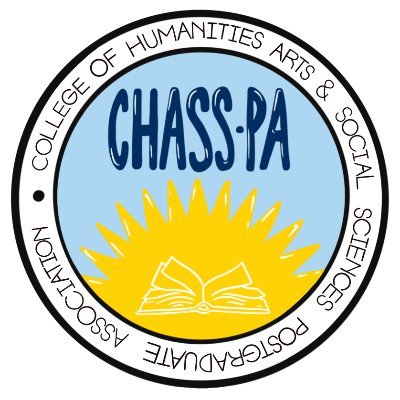 CHASS Postgraduate Winter Conference, Flinders University, Bedford Park.Deadline for submissions: Friday, May 28, 2023.The Flinders University College of Humanities, Arts, and Social Sciences Postgraduate Association is excited to announce its 2023 Winter Conference on the theme of "Social Sciences and Humanities for a Better World: Interdisciplinary and Transdisciplinary Approaches". We invite paper or creative display proposals that address urgent and complex issues facing humanity and the planet, such as climate change, poverty, migration, inequality, racism, health, and peace.The Conference will take place on Friday, June 30, 2023, in a hybrid format to accommodate online participation, although we encourage in-person presentations wherever possible. The event is an excellent opportunity for Higher Degree Research students to:Share research and innovations; Connect with research scholars across disciplines, and; Participate in HDR milestones.When submitting your proposal, please keep the following guidelines in mind:Provide a title and an abstract that summarizes your topic in no more than 150 words.Unless it's a presentation for Confirmation of Candidature (CoC) milestone or an Honours presentation, all other presentations will be given 20 minutes presentation time.If you're scheduled to give a 30-minute presentation as part of your Milestone (Confirmation of Candidature), please indicate that in your proposal submission. Your 30-minute presentation will be followed by a 15-minute Q&A session.Honours students are also invited to submit short-form style papers, which will be presented in dedicated sessions of 10 minutes for each presentation.We welcome creative displays and themed panels. If you propose one of these, please include a title, the names of all participants, and a summary of your proposal in no more than 300 words.To submit your proposal, please fill out the attached template and send it via email to flinders.chass.pa@gmail.com by Friday, May 28, 2023.We eagerly await your proposals!CHASS PA 2023 Winter Conference CommitteeProposal Submissions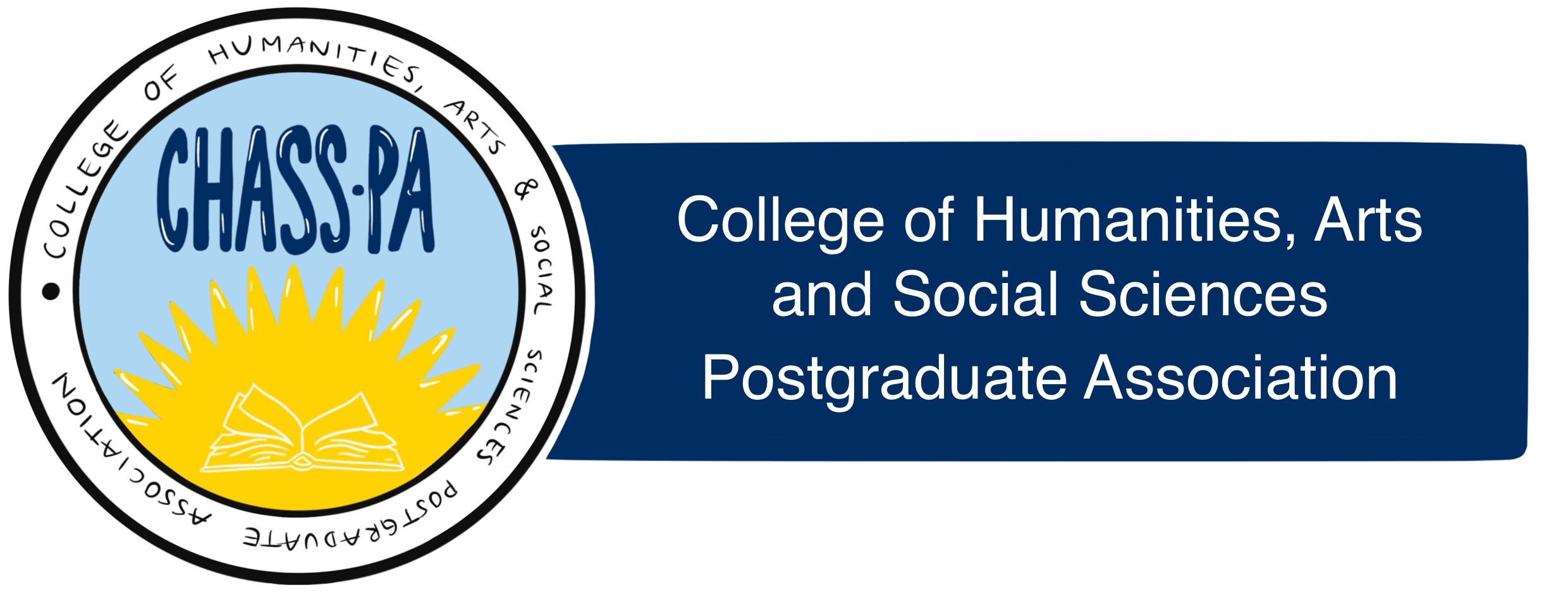 Name(s):		Email(s):		Milestone/Honours Presentation: (if applicable and please specify which milestone, eg. Confirmation of Candidature, Mid-Candidature review, etc.):Please advise if you intend to present in person or online: 	Title of paper of proposal:	Abstract/Summary (150/300 words):	